KU2Kommunstyrelsen 2019-11-11LOV-företagens ersättning och regler (Budgetuppdrag 2019)Vänsterpartiet ser ingen anledning att öka kommunens kostnader för privat driven omsorg och föreslår därför:att Kommunstyrelsen föreslår Kommunfullmäktige besluta att ersättningsnivåerna till LOV-företagen behålls oförändrad 2020.För Vänsterpartiet i KommunstyrelsenIda Legnemark 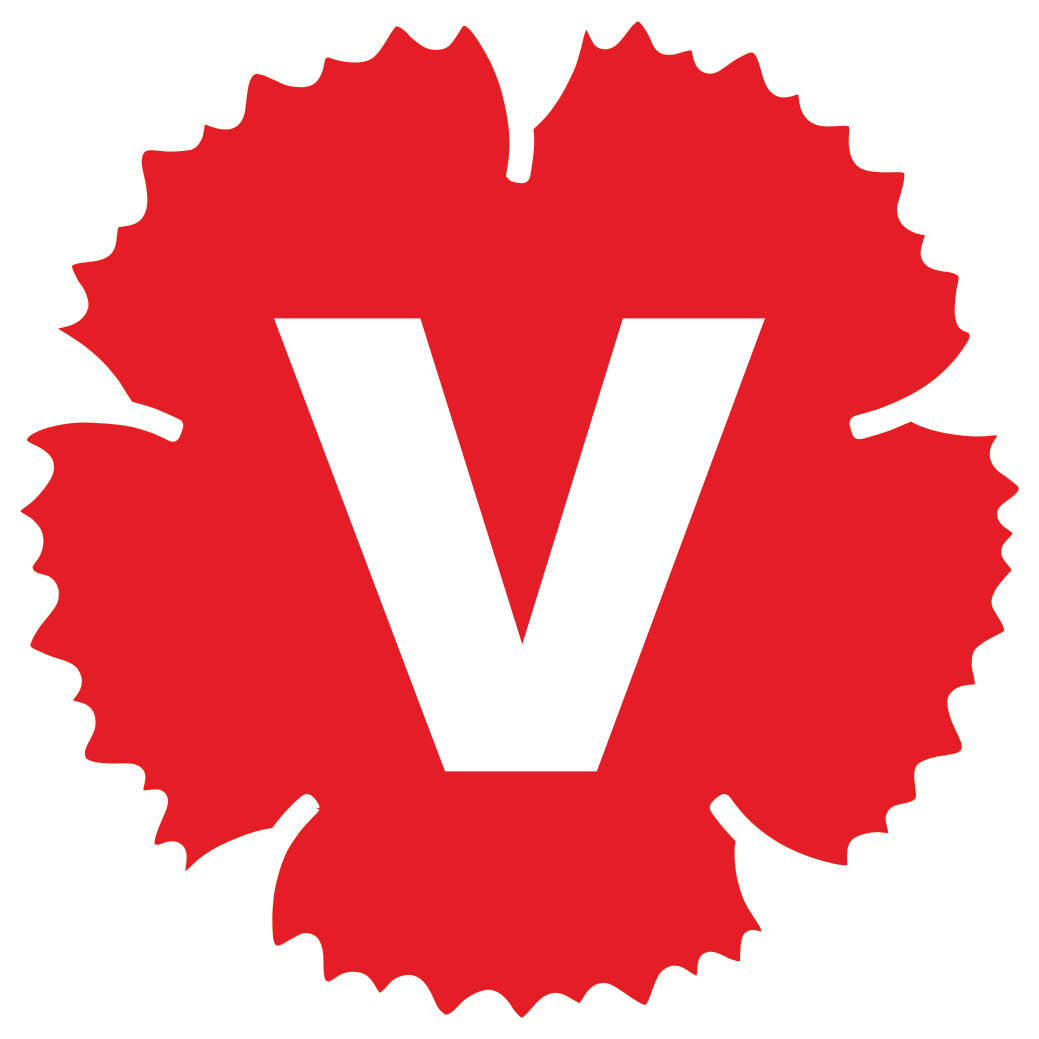 